MARKETING 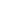 AGENCY MARKETING PLAN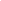 IndexEXECUTIVE SUMMARY[Publicis Marketing Group] is an established marketing agency that offers services for companies looking to increase their own marketing programs. [Publicis Marketing Group] offers different strategies that include print and broadcast marketing, email, event, networking, and social media.The increasing number of businesses in [Seattle, Washington] offers a lot of room for [Publicis Marketing Group] to hone their marketing services to better serve a growing list of old and new companies alike that are in need of better marketing strategies to maximize their client reach.COMPANY OVERVIEWMission Statement[Publicis Marketing Group] focuses on branding, marketing, and public relations solutions for growing business ventures in Seattle.Philosophy[Publicis Marketing Group] promises effective marketing strategies for the success of its clients’ business.Vision[Publicis Marketing Group] will be the leading marketing agency in [Seattle] in the next [10] years.OutlookMarketing and advertising agencies have seen a massive increase in revenue since [2016], and this trend is expected to continue in the next [three] years as social media networks have developed their own advertising strategies, which have significantly helped increase profit margins in [2018]. Type of Industry: Marketing IndustryBusiness Structure: PartnershipOwnership: Partnership, [Spencer Marin] and [Hannah Fields]Marketing Summary[Publicis Marketing Group] put up $[50,000] USD. This amount shall be provided by the owners and will be used for maintenance and renovation, equipment, supplies, and payroll.PRODUCTS AND SERVICESProduct/Service Description[Publicis Marketing Group] handles the marketing efforts of its clients, offering the following services:Print AdvertisingBroadcast AdvertisingOnline AdvertisingMarketing CampaignsPublic RelationsValue PropositionWith the help of [Publicis Marketing Group], entrepreneurs can better define their business ventures with the help of professional and innovative marketing services.Pricing Strategy[Publicis Marketing Group] uses a blended rate and time estimate pricing strategy, which covers specialist fees at every level. Clients may contact the company to ask for price quotes, which depend on the amount of work and deliverables they want to be produced.MARKETING ANALYSISThe marketing industry continues to grow as more and more businesses open in [Seattle]. These businesses are especially interested in the rates and quality of service and deliverables offered by [Publicis Marketing Group], thus, the company is looking to expand its clientele.Market SegmentationThe continued growth of the US economy reflects positively on the marketing sector as new business ventures find the need to reach their target markets in a highly competitive corporate environment. [Publicis Marketing Group] sees steady positive growth in its revenue by serving different business segments.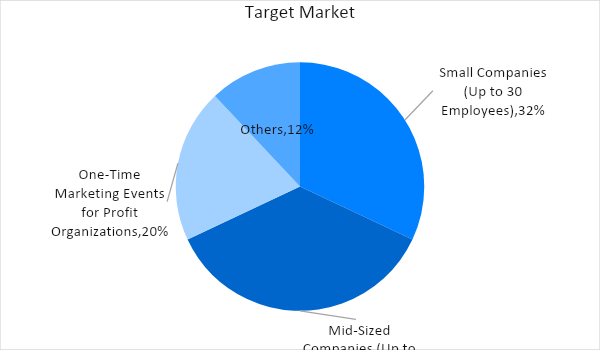 Target Market Segmentation StrategySmall companies (Up to 30 employees)Focus on social media strategies (Facebook and Instagram) for minimum cost with maximum reachConnect small companies with business expos related to client industry, if applicableMid-sized companies (Up to 100 employees)Announce new products or services through a press release or as a newspaper or magazine featureProduce marketing events that focus on the client’s products, for instance, product launches, fashion shows, and other related strategies.STRATEGY AND IMPLEMENTATIONTarget Market Strategy[Publicis Marketing Group] aims to increase its sales by [20]%. To accomplish this feat, the agency needs to gain more clients by directly approaching new business ventures. It will also encourage more spending from its current roster by providing more services and focusing on customer satisfaction.Competitive Edge[Publicis Marketing Group] offers highly effective marketing strategies for new business ventures and established companies alike at a lower price compared to the industry standard.Sales Strategy and ForecastThe company is aiming to reach the following monthly sales: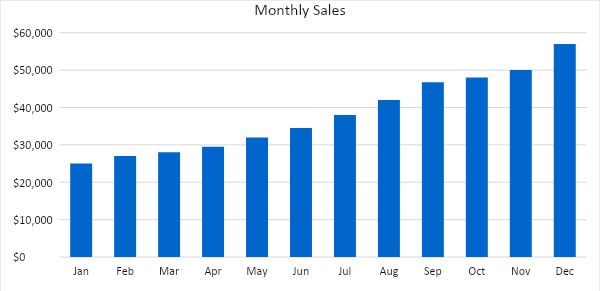 With a more aggressive marketing campaign and client acquisition strategy, [Publicis Marketing Group] expects the following percentage growth in two years: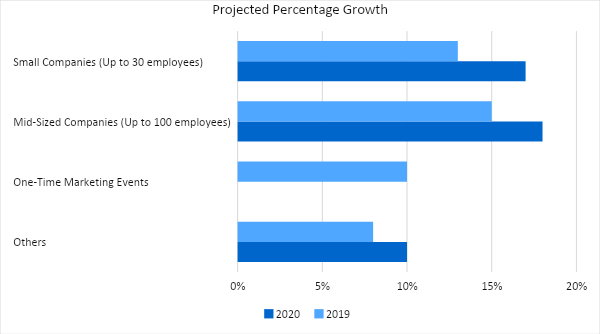 Marketing StrategyBy focusing on small and mid-sized businesses, [Publicis Marketing Group] opens itself to a large client base. To gain higher profits this year, the company will focus on targeted customer acquisition strategies and directly speak with decision-makers to expand its client base.MilestonesMANAGEMENT AND PERSONNEL[Publicis Marketing Group] has a basic organizational structure where the HR Manager and Marketing Executive report to the Operations Manager. In turn, the Operations Manager and the Financial Officer report directly to the Managing Partner of the agency. The organizational structure is shown below: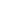 FINANCIAL PLANBelow is the financial plan of the [Publicis Marketing Group]. The statements include the projected break-even analysis, profit and loss, balance sheet, and cash flow.Break-Even AnalysisExecutive Summary[PAGE NUMBER]Company Overview[PAGE NUMBER]Products and Services[PAGE NUMBER]Marketing Analysis[PAGE NUMBER]Strategy and Implementation[PAGE NUMBER]Management and Personnel[PAGE NUMBER]Financial Plan[PAGE NUMBER]Start-Up FundingStart-Up FundingExpenses$25,000Assets$25,000Total Funding Required$50,000AssetsNon-Cash Assets$10,000Cash Requirements$5,000Additional Cash Raised$7,000Cash Balance on Starting Date$3,000Total Assets$25,000CapitalPlanned InvestmentOwner$50,000Other$0Additional Investment Requirement$0Total Planned Investment$50,000Loss-$25,000Total Capital$25,000Total Capital and Liabilities$25,000Start-UpStart-UpRequirementsMarketing ExpensesDeliverables$12,000Advertising$3,000Legal Fees$1,000Hardware$6,000Insurance$1,000Other$2,000Total Start-Up Expenses$25,000Start-Up AssetsCash Required$5,000Inventory$3,000Other Current Assets$5,000Long-Term Assets$12,000Total Assets$25,000Total Requirements (Total Start-Up Expenses + Total Assets)$50,000SWOT AnalysisStrengthsWeaknessesOpportunitiesThreats[Publicis Marketing Group]Good record with consistently high customer service ratingNumber of businesses opening every year opens market opportunitiesBarriers to entry remain low, with increasing competition[AB Marketing and Events]An extensive list of loyal clientsFocus on marketing trends prove effective for revenue[Ross-Paulson Advertising]Experienced in the marketing industryEconomic changes could prove problematicMarketing StrategyActivitiesTimelineSuccess CriteriaWebsite upgradeUpdate and upgrade the website for better customer navigationMarch 1, 2019More online inquiriesIncreased blog hitsBetter visitor ratioCustomer acquisitionsMeet with business contacts to discuss marketing offers and strategiesASAPPositive responses from company decision-makersGain at least 10 new clients on a retainer basisNetworking Keep in contact with government and private agenciesASAPIncreased client referrals, with at least 30% positive responsesFixed CostsAverage PriceAverage PriceVariable CostsVariable CostsContribution MarginBreak-Even Units$22,000.00$1,000.00$1,000.00$4.00$4.00$996.0022Fixed CostsFixed CostsAmountAmountVariable CostsVariable CostsPer Unit AmountDeliverablesDeliverables12,00012,000Production CostsProduction Costs2InsuranceInsurance1,0001,000UtilitiesUtilities2Legal FeesLegal Fees1,0001,000OthersOthers8,0008,000TotalTotal22,00022,000TotalTotal4Fixed CostsFixed CostsVariable CostsDeliverablesDeliverables12,000InsuranceInsurance1,000Legal FeesLegal Fees1,000OthersOthers8,000Total Fixed CostsTotal Fixed Costs$22,000Total Sold in 1 MonthTotal Sold in 1 Month6,000Variable Costs (Unit Sold/Cost per Unit)Average PriceVariable CostsProduction Costs$3,000$2.00Utility Costs$3,000$2.00Total Variable Cost (Per Unit)Total Variable Cost (Per Unit)$4.00Break-EvenBreak-EvenBreak-EvenSelling Price Per UnitSelling Price Per Unit$1,000.00Break-Even Point Per Unit [Fixed Costs/(Sales Price Per Unit - Variable Cost Per Unit)]Break-Even Point Per Unit [Fixed Costs/(Sales Price Per Unit - Variable Cost Per Unit)]20,000Break-Even Point Per Unit [Fixed Costs/(Sales Price Per Unit - Variable Cost Per Unit)]Break-Even Point Per Unit [Fixed Costs/(Sales Price Per Unit - Variable Cost Per Unit)]996.00Break-Even Point in UnitsBreak-Even Point in Units20Contribution Margin (Selling Price - Total Variable Cost)Contribution Margin (Selling Price - Total Variable Cost)$996.00Profit and Loss ProjectionProfit and Loss ProjectionProfit and Loss ProjectionProfit and Loss ProjectionFY2019FY2020FY2021Sales$460,000.00$500,000.00$600,000.00Direct Cost of Sale$430,000.00$470,000.00$540,000.00Other Cost of Sale$10,000.00$13,000.00$15,500.00Total Cost of Goods Sold or COGS (Sales - Direct Cost of Sale - Other Cost of Sale)$20,000.00$17,000.00$44,500.00Gross Profit (Sales-Total Cost of Goods Sold)$440,000.00$483,000.00$555,500.00Gross Margin % (Gross Profit/Sales)95.65%96.60%92.58%Operating ExpensesDeliverables$12,000.00$15,000.00$16,500.00Advertising$3,000.00$3,500.00$4,000.00Legal Fees$1,000.00$1,250.00$1,300.00Hardware$6,000.00$4,000.00$5,000.00Other$3,000.00$2,000.00$4,500.00Total Operating Expenses$25,000.00$25,750.00$31,300.00EBITDA (Total Cost of Sale-Total Operating Expenses)-$5,000.00-$8,750.00$13,200.00Depreciation$4,000.00$4,000.00$4,000.00Interest Expense$0.00$0.00$0.00Taxes Paid$4,000.00$5,000.00$6,000.00Net Profit (Gross Profit - Operating Expenses - Taxes - Interest)$411,000.00$452,250.00$518,200.00Balance Sheet ProjectionBalance Sheet ProjectionBalance Sheet ProjectionBalance Sheet ProjectionFY2019FY2020FY2021Cash$5,000.00$6,500.00$70,000.00Accounts Receivable$5,000.00$15,000.00$17,000.00Inventory$3,000.00$5,000.00$6,000.00Other Current Assets$5,000.00$5,500.00$6,300.00Total Current Assets$18,000.00$32,000.00$99,300.00Long-Term Assets$12,000.00$7,000.00$6,000.00Accumulated Depreciation$1,200.00$800.00$500.00Total Long-Term Assets (Long-Term Assets-Accumulated Depreciation)$10,800.00$6,200.00$5,500.00Total Assets (Total Current Assets + Total Long-Term Assets)$28,800.00$38,200.00$104,800.00Accounts Payable$10,000.00$12,000.00$15,000.00Notes Payable$5,000.00$6,000.00$8,000.00Other$3,500.00$7,000.00$5,000.00Total Liabilities$18,500.00$25,000.00$28,000.00Paid-in Capital$5,000.00$5,000.00$5,000.00Retained Earnings$126,000.00$142,000.00$148,000.00Total Owner's Equity (Total Assets - Total Liabilities)$10,300.00$13,200.00$76,800.00Total Liabilities & Equity (Total Liabilities/Total Owner's Equity)179.61%189.39%36.46%Cash Flow ProjectionCash Flow ProjectionCash Flow ProjectionCash Flow ProjectionFY2019FY2020FY2021Operating Cash Beginning$30,000.00$482,000.00$975,250.00Sources of Cash$5,000.00$7,000.00$10,000.00Receivables$7,000.00$5,000.00$7,500.00Sales$460,000.00$500,000.00$600,000.00Others$5,000.00$7,000.00$8,000.00Total Cash$507,000.00$1,001,000.00$1,600,750.00ExpendituresDeliverables$12,000.00$15,000.00$16,500.00Advertising$3,000.00$3,500.00$4,000.00Legal Fees$1,000.00$1,250.00$1,300.00Hardware$6,000.00$4,000.00$5,000.00Other$3,000.00$2,000.00$4,500.00Total Expenditures$25,000.00$25,750.00$31,300.00Net Income/Loss (Total Cash - Total Expenditures)$482,000.00$975,250.00$1,569,450.00